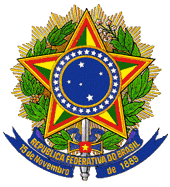 MINISTÉRIO DA EDUCAÇÃOINSTITUTO NACIONAL DE ESTUDOSE PESQUISAS EDUCACIONAIS ANÍSIO TEIXEIRAPORTARIA Nº 239, DE 2 DE JUNHO DE 2014O Presidente do Instituto Nacional de Estudos e Pesquisas Educacionais Anísio Teixeira (Inep), no uso de suas atribuições, tendo em vista a Lei nº 10.861, de 14 de abril de 2004; a Portaria Normativa nº 40, de 12 de dezembro de 2007, em sua atual redação; a Portaria Normativa nº 8, de 14 de março de 2014, atualizada, e considerando as definições estabelecidas pela Comissão Assessora de Área de Tecnologia em Análise e Desenvolvimento de Sistemas, nomeada pela Portaria Inep nº 12, de 10 de janeiro de 2014, resolve: Art. 1º O Exame Nacional de Desempenho dos Estudantes (Enade), parte integrante do Sistema Nacional de Avaliação da Educação Superior (Sinaes), tem como objetivo geral avaliar o desempenho dos estudantes em relação aos conteúdos programáticos previstos nas diretrizes curriculares, às habilidades e competências para a atualização permanente e aos conhecimentos sobre a realidade brasileira e mundial, bem como sobre outras áreas do conhecimento.Art. 2º A prova do Enade 2014, com duração total de 4 (quatro) horas, terá a avaliação do componente de Formação Geral comum aos cursos de todas as áreas e do componente específico da área de Tecnologia em Análise e Desenvolvimento de Sistemas.Art. 3º As diretrizes para avaliação do componente de Formação Geral são publicadas em Portaria específica.Art. 4º A prova do Enade 2014, no componente específico da área de Tecnologia em Análise e Desenvolvimento de Sistemas, terá por objetivos:I - avaliar, por meio de prova escrita, se o estudante demonstra ter adquirido conhecimentos satisfatórios para o perfil de um Tecnólogo em Análise e Desenvolvimento de Sistemas;II - verificar se o estudante apresenta competências e habilidades nos conhecimentos correlatos à profissão;III - construir uma série histórica de avaliações, visando a um diagnóstico do ensino na área de Tecnologia em Análise e Desenvolvimento de Sistemas, para analisar o processo de ensino-aprendizagem e suas relações com fatores socioeconômicos, ambientais e culturais;IV - identificar as necessidades, demandas e problemas do processo de formação do Tecnólogo em Análise e Desenvolvimento de Sistemas, considerando-se as exigências sociais, econômicas, políticas, culturais e éticas, assim como os princípios expressos no catálogo Nacional de Cursos Superiores de Tecnologia.Art. 5º A prova do Enade 2014, no componente específico da área de Tecnologia em Análise e Desenvolvimento de Sistemas, tomará como referencial o perfil com capacidade para:I - compreender o impacto das Tecnologias da Informação e Comunicação (TICs) no que concerne ao atendimento e à antecipação estratégica das necessidades da sociedade e das organizações;II - agir de forma criativa, crítica e sistêmica na análise, compreensão e resolução de problemas;III - empreender e alavancar a geração de oportunidades de negócio na área, com ética e responsabilidade perante as questões sociais, profissionais, ambientais, legais, políticas, humanísticas e tecnológicas;IV - atualizar seus conhecimentos, competências e habilidades constantemente, a fim de acompanhar a evolução da tecnologia, da sociedade e do mundo do trabalho;V - desenvolver atividades de forma colaborativa em equipes multidisciplinares;VI - desenvolver sua comunicação interpessoal, compreensão e interpretação em situações que envolvam expressão de ideias, negociação, análise e elaboração de documentos, gráficos, diagramas e símbolos.Art. 6º A prova do Enade 2014, no componente específico da área de Tecnologia em Análise e Desenvolvimento de Sistemas, avaliará se o estudante desenvolveu, no processo de formação, as seguintes competências e habilidades:I - analisar, projetar, documentar, implementar, testar, implantar e manter sistemas computacionais;II - avaliar, selecionar e utilizar ferramentas, metodologias e tecnologias adequadas ao problema e ao contexto para a produção de sistemas computacionais;III - empregar linguagens de programação e raciocínio lógico no desenvolvimento de sistemas computacionais; IV - aplicar os princípios e métodos da engenharia de software voltados à garantia da qualidade, tais como usabilidade, robustez e segurança dos sistemas computacionais e dos processos envolvidos em sua produção;V - conhecer e utilizar adequadamente os princípios de armazenamento e tratamento dos dados;VI - identificar, analisar e modelar processos de negócio, possibilitando ações empreendedoras; VII - aplicar conhecimentos de gerenciamento de projetos; VIII - definir, implementar e customizar processos de software;IX - elicitar, especificar e gerenciar requisitos de software e o projeto de interfaces;X - gerenciar configurações do projeto de software;XI - elaborar e manter a documentação pertinente ao processo de software;XII - conhecer e utilizar adequadamente recursos de sistemas operacionais e redes de computadores;XIII - conhecer os conceitos básicos de arquitetura de computadores;XIV - aplicar princípios básicos de matemática e estatística na solução de problemas;XV - conhecer a legislação e as normas técnicas pertinentes à área, agindo com ética e responsabilidade perante as questões sociais, profissionais, ambientais, legais, políticas, humanísticas e tecnológicas.Art. 7º A prova do Enade 2014, no componente específico da área de Tecnologia em Análise e Desenvolvimento de Sistemas, tomará como referencial os seguintes conteúdos curriculares:I - Algoritmos e Programação;II - Estruturas de Dados;III - Análise e Projeto de Sistemas Orientados a Objetos;IV - Banco de Dados;V - Orientação a Objetos;VI - Gerência de Projetos;VII - Processo de Software;VIII - Engenharia de Requisitos;IX - Princípios de Interação Humano-Computador;X - Arquitetura de Software;XI - Verificação e Validação de Software;XII - Manutenção de Software;XIII - Gerência de Configuração;XIV - Princípios de Redes de Computadores e Sistemas Distribuídos;XV - Princípios de Segurança da Informação;XVI - Princípios de Sistemas Operacionais;XVII - Princípios de Arquitetura de Computadores;XVIII - Lógica Matemática, Teoria dos Conjuntos e Estatística aplicada;XIX - Processos de Negócio;XX - Empreendedorismo;XXI - Aspectos gerais sobre legislação, normas técnicas, ética e responsabilidade socioambiental na área da Tecnologia da Informação.Art. 8º A prova do Enade 2014 terá, em seu componente específico da área de Tecnologia em Análise e Desenvolvimento de Sistemas, 30 (trinta) questões, sendo 3 (três) discursivas e 27 (vinte e sete) de múltipla escolha, envolvendo situações-problema e estudos de casos.Art. 9º Esta Portaria entra em vigor na data de sua publicação.JOSÉ FRANCISCO SOARES(Publicação no DOU n.º 105, de 04.06.2014, Seção 1, página 24/25)